Guitar Anatomy and Cost EstimateIn order to successfully estimate the cost of building an electric guitar, students must calculate the cost and quantity of the following components:  body, neck, fret board, jack, potentiometers, capacitors, pick-ups, strap buttons, bridge, volume/tone knobs, ferrules, neck plate, screws, tuning machines, fret wire, fret board, nut, truss rod, fret dots, bridge, and strings. In doing so, students will learn basic business math computation, as well as the anatomy of an electric guitar.Learning Objectives:Students will demonstrate basic business math skills in computing the cost of purchasing the components necessary to build an electric guitar.Students will demonstrate an understanding of the anatomy of an electric guitar.Materials Required:Microsoft ExcelWeb browser with Internet access Standards:CCSS.Math.Content.HSN-Q.A.2 Define appropriate quantities for the purpose of descriptive modeling. CCSS.Math.Content.HSN-Q.A.3 Choose a level of accuracy appropriate to limitations on measurement when reporting quantities  Activity:Step 1: Using the attached Guitar Anatomy Diagram, complete the Guitar Part Spreadsheet.  To find vendor, manufacturer, part number, and unit cost, use your web browser to search for guitar components.  Recommended vendors include:  Stewart-MacDonald - www.stewmac.com and Luthiers Mercantile International - www.lmii.comStep 2: Using Microsoft Excel, construct a spreadsheet that uses formulas to calculate the total cost of the components necessary to build a guitar.  Your calculation should include:  unit cost, quantity, and total cost.Guitar Part Spreadsheet* If not included in neck assembly.Guitar Anatomy Diagram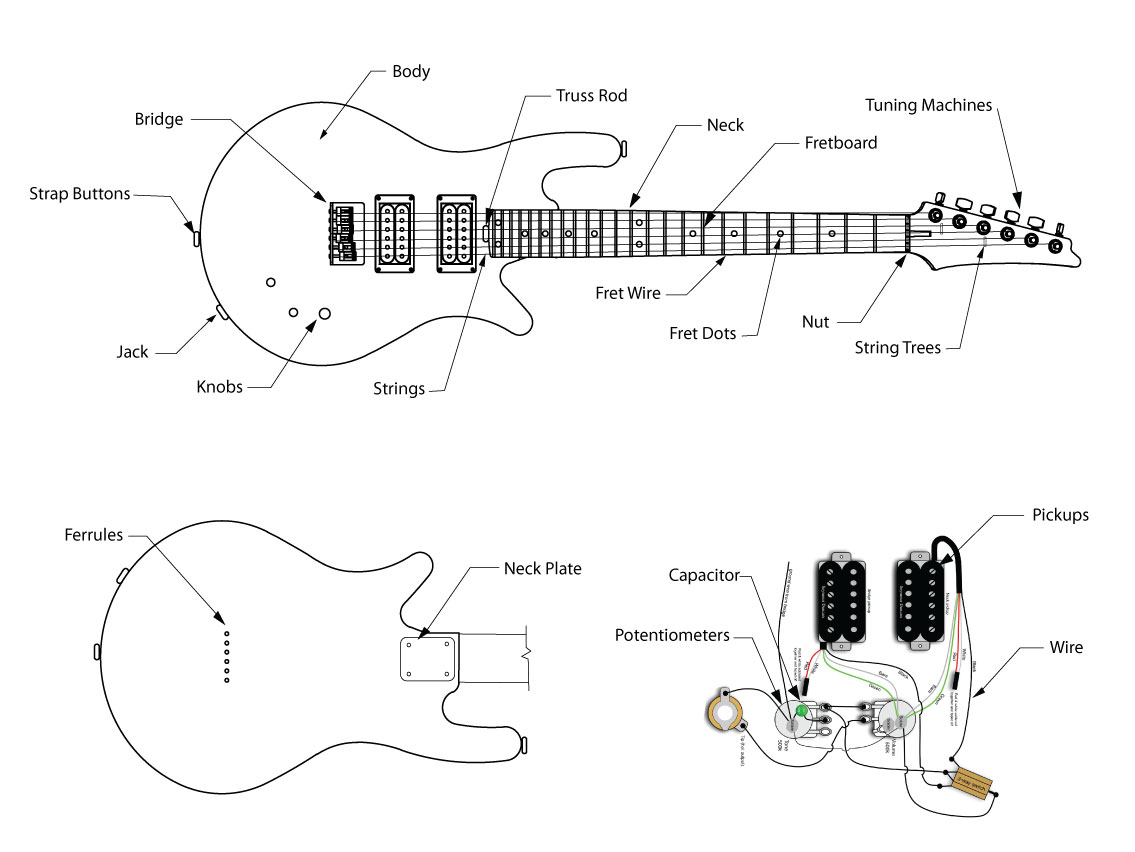 ITEMVENDOR/ WEBSITEMANUFACTURERPART #UNIT COSTQUANTITYBodyNeckFretboardPickups and mounting screws (QTY 2)Potentiometers 2 - 500K ohmJack & jack plateFuse & holder     (  .5 amp)Capacitor (.47 micro farads) Wire 1-1.5 feetStrap ButtonsBridgeKnobsFerrules - back of guitar for stringsNeck plate and Neck mounting screwsTuning MachinesFret wire*Nut*Truss Rod*Fret Dots*String trees*Strings